Chevron Retirees Association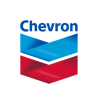 AS A FUTURE RETIREE OF CHEVRON . . .I want to introduce you to the Chevron Retirees Association (CRA).  Our mission is to attract and retain a diverse and multi-cultural dues-paying membership that brings value to all retirees and spouses and to the corporation.As you contemplate the next “chapter” after retirement, be assured we’ve been in “your shoes” and know there will be many requests for your time and your talent.  We also acknowledge that becoming a member of the CRA will definitely not be on your short list in the first months after retirement.However, once you get your finances arranged and your new daily routine is working smoothly, we are here for you to reach out and come to a local meeting to socialize with your former work associates, meet new friends, and become involved at the local chapter level.Do you know that as a retiree, you will continue to be eligible to participate in the many benefits your currently enjoy – in addition to health and welfare – such as requesting Grants for Good for your volunteer hours worked or matching gifts for your monetary contributions to your favorite non-profit organizations?  You can also continue to advocate for the company through the Chevron Advocacy Network.  And, you will continue to receive the 10 cents/gallon gasoline discount on Chevron and Texaco products as well as the 3 cents/gallon fuels credit.One of the most valuable benefits the CRA offers is a dedicated group – the Benefits Committee Chair and Members – who are available to help you resolve issues you may have with your health and welfare benefits.  We know you are well versed in contacting the Human Resources Service Center, but our Benefits Chair and other Leadership Team members are here to fill many of the roles that human resources provided while employed.  In addition to providing a contact to help with benefits and other issues, here are other examples of what we do.Through our annual meetings with Chevron executive management, we advocate mutually important issues.Via our website, www.chevronretirees.org, we provide:Regular newsletters that include articles of special interest to retireesChevron information Links to areas of special interest to retireesBy joining as a dues-paying member upon retirement, you are helping to signal to Chevron your support for the Association.  Chevron is assured that the CRA represents a vital voice in communities throughout the world.When you turn the pages to your “next chapter”, we look forward to seeing you at an upcoming CRA retiree luncheon or event.  Let me know if you have any questions.KathleenKathleen HenschelPresident, Chevron Retirees Association  kghenschel@gmail.com The Chevron Retirees Association is not a subsidiary of the Chevron Corporation but an independent organization comprised of retired employees of Chevron or its predecessor companies.	9-15Chevron Retirees Association (CRA) Area Vice Presidents (Bold) and Chapter ContactsFor more information about the CRA and our chapters, go to our website www.chevronretirees.org, 'About Us' and 'Membership' tabs.	07/01/17Canadian	Harold Freund	h.freund@telus.netCanada Prarie	Harold Freund	h.freund@telus.netChevron Canada	Glenn Hughes                   glennbevhughes@gmail.comNorthern California	William E (Bill) Schultz	weschultz@pacbell.netContra Costa	Adrian D’Souza	dsouzaadrian@yahoo.comEast Bay	Steve Bergtholdt	refransky@gmail.comGold Country	Ray Shepherd	rays427@gmail.comHonolulu	Darlene Smeigh	alohadds@aol.comMarin	Ron Schafer	rcschafer40@yahoo.comSacramento	Tom Patrick	grmpatom@earthlink.netSan Francisco	Paul Huey	dueyluey@comcast.netSanta Clara Valley	Bob Lindblom	rglgeo@aol.comWine Country	Mark A Limon	mark_a_limon@yahoo.comGulf Coast	James Mouille	mouille6@aol.comAcadiana	James Mouille	mouille6@aol.comBig Sun	Rudy Treml	rudytreml@cfl.rr.comBirmingham	Tom Boaz	tomboaz@bellsouth.net Central Mississippi-Magnolia	Bill Mc Mullin & Jim Terry  wdmcmullin@comcast.net Greater New Orleans	Marjorie Ferrer	marjoriepferrer@gmail.com Hico Knowles	Ila Hood	mouille6@aol.comHouma	Riley Gros	rileygros@bellsouth.netMississippi Pine Belt	Marilyn Bourn	mouille6@aol.comSinging River	Judi Lipscomb	jslips@yahoo.comSouthwest Mississippi	David M Smith	dmsmithbrookhaven@gmail.com Texaco Retirees of New Orleans	P.D. "Pat" Ketcham	ketchpd@cox.netTreasure Coast	Stan Williams	swilliams13@cfl.rr.comNorthern California	William E (Bill) Schultz	weschultz@pacbell.netContra Costa	Adrian D’Souza	dsouzaadrian@yahoo.comEast Bay	Steve Bergtholdt	refransky@gmail.comGold Country	Ray Shepherd	rays427@gmail.comHonolulu	Darlene Smeigh	alohadds@aol.comMarin	Ron Schafer	rcschafer40@yahoo.comSacramento	Tom Patrick	grmpatom@earthlink.netSan Francisco	Paul Huey	dueyluey@comcast.netSanta Clara Valley	Bob Lindblom	rglgeo@aol.comWine Country	Mark A Limon	mark_a_limon@yahoo.comGulf Coast	James Mouille	mouille6@aol.comAcadiana	James Mouille	mouille6@aol.comBig Sun	Rudy Treml	rudytreml@cfl.rr.comBirmingham	Tom Boaz	tomboaz@bellsouth.net Central Mississippi-Magnolia	Bill Mc Mullin & Jim Terry  wdmcmullin@comcast.net Greater New Orleans	Marjorie Ferrer	marjoriepferrer@gmail.com Hico Knowles	Ila Hood	mouille6@aol.comHouma	Riley Gros	rileygros@bellsouth.netMississippi Pine Belt	Marilyn Bourn	mouille6@aol.comSinging River	Judi Lipscomb	jslips@yahoo.comSouthwest Mississippi	David M Smith	dmsmithbrookhaven@gmail.com Texaco Retirees of New Orleans	P.D. "Pat" Ketcham	ketchpd@cox.netTreasure Coast	Stan Williams	swilliams13@cfl.rr.comNorthwest US-Alaska	Ray Airone	rmairone@gmail.com Central Alaska	Steve Wright	alaskageo@aol.com ChevronTexaco Retirees Puget Sound	Al Chiamulera	chiamad@comcast.netMid Columbia	Larry Johnson	claudelarryjohnson@gmail.comNorth Puget Sound	Charles Rice	rycepaddy@frontier.comPortland	Martha "Marty" Moyer  moyermartha@gmail.comSouthern Oregon	Bill Tracy	billtracy2010@sbcglobal.netIntermountain Area	Carl Pataky	cpataky@flash.netEl Paso	Carl Pataky	cpataky@flash.netMile High	Charles Isaacs	cmisaacs1@juno.com Phoenix	Sel Larsen	SelCRA@cableone.netSalt Lake City	Milt Gehrke	wmeh@chevron.comSouthern Arizona	Jaye Smith	crasoaz@flash.netSouthern Nevada	Spencer Cromwell	k6vrs@hotmail.comWestern Slope	Dusty Holman	dustyeholman@gmail.comNorthwest US-Alaska	Ray Airone	rmairone@gmail.com Central Alaska	Steve Wright	alaskageo@aol.com ChevronTexaco Retirees Puget Sound	Al Chiamulera	chiamad@comcast.netMid Columbia	Larry Johnson	claudelarryjohnson@gmail.comNorth Puget Sound	Charles Rice	rycepaddy@frontier.comPortland	Martha "Marty" Moyer  moyermartha@gmail.comSouthern Oregon	Bill Tracy	billtracy2010@sbcglobal.netIntermountain Area	Carl Pataky	cpataky@flash.netEl Paso	Carl Pataky	cpataky@flash.netMile High	Charles Isaacs	cmisaacs1@juno.com Phoenix	Sel Larsen	SelCRA@cableone.netSalt Lake City	Milt Gehrke	wmeh@chevron.comSouthern Arizona	Jaye Smith	crasoaz@flash.netSouthern Nevada	Spencer Cromwell	k6vrs@hotmail.comWestern Slope	Dusty Holman	dustyeholman@gmail.comSouth Texas	Steve Ohnimus	steveanddaisy@outlook.comChevron/Gulf Retirees	Jackie Lee	Jackie.lee@att.netHill Country	Paul Skakun	pts1942@gmail.comMetropolitan Houston	Glenn Ewan	glenn@gewan.usOrange	Glenn Dutton	g.dutton1@aim.com Unocal Gulf Coast	Jerry Lohr	txlohr@gmail.comMidwest	John Bulla	jo2nlin3a@earthlink.netAtlanta	Debbie Leverette	jafo1@bellsouth.netBlue Ridge Mountains	Betty Runion	hobe_runion@comporium.net Chevron Texaco Gulf Retirees	Jerry Still	JLStill@att.netLouisville	Don Reiss	sdreiss1@att.netMusic City	John Bulla	jo2nlin3a@earthlink.net Skelly-Getty-Texaco El Dorado	Wilma Lill	pennjd@gmail.com Unocal/Chevron Chicago Area	Robert Schmoldt	schmoldt@comcast.netSouthern California	Herb Farrington	herbf76@msn.com76 Research Alumni	Dr. William Mallett	76sDrBill@roadrunner.comSan Diego	Bob Adamson	bobadamson69@yahoo.comSan Joaquin Valley	Gwen Scott	53gwen@att.netSouth Bay	Randy Albers	randyalbers@gmail.com Union Oil Alumni Club of So California   Robert Wright	rob@rewright.comMidwest	John Bulla	jo2nlin3a@earthlink.netAtlanta	Debbie Leverette	jafo1@bellsouth.netBlue Ridge Mountains	Betty Runion	hobe_runion@comporium.net Chevron Texaco Gulf Retirees	Jerry Still	JLStill@att.netLouisville	Don Reiss	sdreiss1@att.netMusic City	John Bulla	jo2nlin3a@earthlink.net Skelly-Getty-Texaco El Dorado	Wilma Lill	pennjd@gmail.com Unocal/Chevron Chicago Area	Robert Schmoldt	schmoldt@comcast.netThe Plains	Lee W Johnson	lwjohnson_711@msn.comEast Texas	James Mitchell	james@themitchellfamily.comNorth Central Texas	Peter Gilbert	peter.gilbert@att.netPalo Duro	E W "Buster" Carlile	busterc@suddenlink.netTulsa	Susie Janowski	stjonowski@aol.comTulsa Skelly-Getty-Texaco	Lee Johnson	lwjohnson_711@msn.com West Texas/New Mexico	Kaye Horchler	kayehorchler@sbcglobal.netNortheast Atlantic Seaboard	E. Kevin Ryan	uncatena@comcast.net Gulf Research Center	Fran Shirey	fcshirey@gmail.com New England	Rodger Salman	renemary12@aol.comPhiladelphia	Charles Gipe	jochu1@verizon.net Texaco Retirees Club of Connecticut  Louis "Skip" Weverbergh  cloverlmw@aol.com Texaco Retirees of Delaware Valley   Joseph Graham	jmgraham314@msn.com The First State	Louis Pederson	Lncsp31@aol.comThe Plains	Lee W Johnson	lwjohnson_711@msn.comEast Texas	James Mitchell	james@themitchellfamily.comNorth Central Texas	Peter Gilbert	peter.gilbert@att.netPalo Duro	E W "Buster" Carlile	busterc@suddenlink.netTulsa	Susie Janowski	stjonowski@aol.comTulsa Skelly-Getty-Texaco	Lee Johnson	lwjohnson_711@msn.com West Texas/New Mexico	Kaye Horchler	kayehorchler@sbcglobal.netNortheast Atlantic Seaboard	E. Kevin Ryan	uncatena@comcast.net Gulf Research Center	Fran Shirey	fcshirey@gmail.com New England	Rodger Salman	renemary12@aol.comPhiladelphia	Charles Gipe	jochu1@verizon.net Texaco Retirees Club of Connecticut  Louis "Skip" Weverbergh  cloverlmw@aol.com Texaco Retirees of Delaware Valley   Joseph Graham	jmgraham314@msn.com The First State	Louis Pederson	Lncsp31@aol.comGlobal Affiliates	Maree "MJ" Stone	mjstone-1@comcast.netA special area for all those that do not reside near a chapter